Perspectives on Oil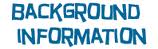 Oil, also known as “black gold”, is one of the most important,yet controversial resources in our world. As Albertans, we know that oil is a key to our economic success, yet there are significant concerns. We also know that it is important to recognize the various perspectives related to a significant issue.The purpose of this assignment is to examine two perspectives on Alberta oil.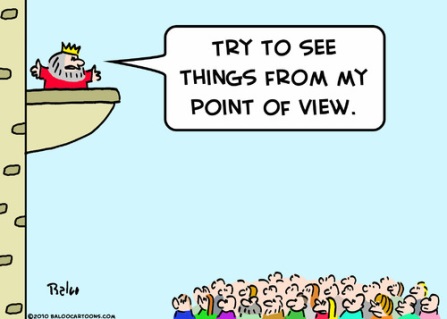 Assignment: Watch each of the following clips from YouTube.“The Alberta Oil: Canadian Prosperity-Global Nightmare”Suncor Energy Oil Sands TourComplete the perspectives chart.Draw a conclusion about the significance of the topic and the perspectives.Complete a source analysis.For Discussion:Source Analysis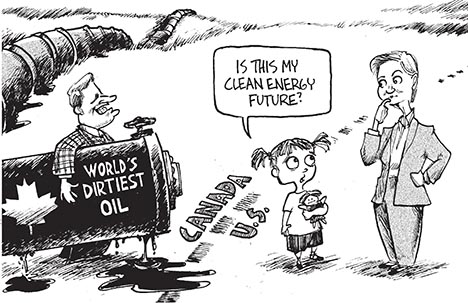 _________________________________________________________________________________________________________________________________________________________________________________________________________________________________________________________________________________________________________________________________________________________________________________________________________________________________________________________________________________________________________________________________________________________________________________________________________________________________________________________________________________________________________________________________________________________________________________________________________________________________________________________________________________________________________________________________________________________________________________________________________________________________________________________________________________________________________________________________________________________________________________________________________________________________________________________________________________________________________________________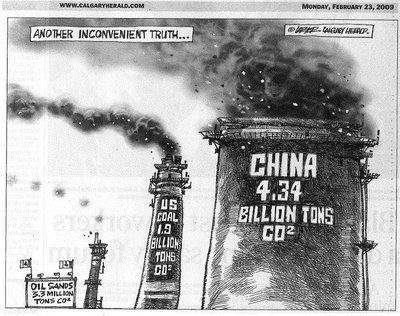 _________________________________________________________________________________________________________________________________________________________________________________________________________________________________________________________________________________________________________________________________________________________________________________________________________________________________________________________________________________________________________________________________________________________________________________________________________________________________________________________________________________________________________________________________________________________________________________________________________________________________________________________________________________________________________________________________________________________________________________________________________________________________________________________________________________________________________________________________________________________________________________________________________________________________________________________________________________________________________________________“The Alberta Oil”Suncor Energy TourIntended audiencePerspective in relation to oilDetails: the good, the bad, the ugly